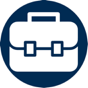 	Berufliche ErfahrungenMonat/Jahr – heute  	Position 		Name der Firma, Ort	Verantwortlich für ...Aufgaben/TätigkeitenAufgaben/TätigkeitenAufgaben/TätigkeitenAufgaben/TätigkeitenProjekte/ErfolgeMonat/Jahr – Monat/Jahr 	Position		Name der Firma, Ort	Verantwortlich für ...Aufgaben/TätigkeitenAufgaben/TätigkeitenAufgaben/TätigkeitenProjekte/ErfolgeMonat/Jahr – Monat/Jahr 	Position 		Name der Firma, Ort	Aufgaben/TätigkeitenAufgaben/TätigkeitenAufgaben/TätigkeitenAufgaben/TätigkeitenProjekte/ErfolgeMonat/Jahr – Monat/Jahr 	Position 		Name der Firma, Ort	Aufgaben/TätigkeitenAufgaben/TätigkeitenAufgaben/TätigkeitenProjekte/Erfolge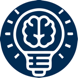 	Fort- und WeiterbildungMonat/Jahr – Monat/Jahr 	Titel der Weiterbildung			InstitutMonat/Jahr – Monat/Jahr 	Titel der Weiterbildung			Institut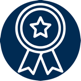 	ZertifikateMonat/Jahr – Monat/Jahr 	Art der Zertifizierung / Zertifizierungskurs			Institut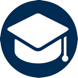 	StudiumMonat/Jahr – Monat/Jahr 	M.Sc. in Name des Studiengangs (Note: )		Name der Universität, Ort		Abschlussarbeit: ThemaMonat/Jahr – Monat/Jahr  	B.A. in Name des Studiengangs (Note: )			Name der Universität, Ort		Abschlussarbeit: Thema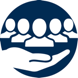 	Zivildienst      		Monat/Jahr – Monat/Jahr 	Zivildienstleistender		Name der Einrichtung, Ort	Aufgaben/TätigkeitenAufgaben/Tätigkeiten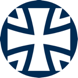 	BundeswehrMonat/Jahr – Monat/Jahr	Einheit / Dienstgrad 		StandortAus- und Schulbildung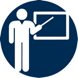 Monat/Jahr – Monat/Jahr 	Ausbildung			Firma, OrtMonat/Jahr – Monat/Jahr 	Schulabschluss			Name der Schule, Ort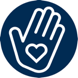 	Gesellschaftliches EngagementMonat/Jahr – Monat/Jahr	Position / Funktion 		Name der Organisation, Ort
Monat/Jahr – Monat/Jahr 	Position / Funktion		Name der Organisation, Ort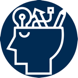 	Sonstige Kenntnisse
Computerkenntnisse 	MS-Office
Sprachen	Fremdsprache 1: Niveau bitte angeben		Fremdsprache 2: Grundkenntnisse, gute Kenntnisse, sehr gute 		Kenntnisse oder verhandlungssicher

Interessen	Hobby1, Hobby2Ort, Datum	Unterschrift eingescannt